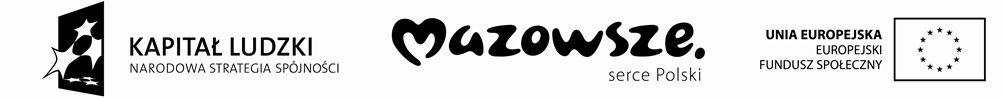 Załącznik nr 2 do „Zapytania ofertowego”zadanie nr .........................................................................................................................................................(wykonawca)OŚWIADCZENIEWykonawcy biorącego udział w postępowaniu na usługi edukacyjne, na potrzeby realizacji projektu systemowego pn. Wyrównywanie szans edukacyjnych uczniów poprzez dodatkowe zajęcia rozwijające kompetencje kluczowe – „Moja przyszłość” w ramach Programu Operacyjnego Kapitał Ludzki, Priorytet IX Rozwój wykształcenia i kompetencji w regionach, Działania 9.1, Wyrównywanie szans edukacyjnych i zapewnienie wysokiej jakości usług edukacyjnych świadczonych w systemie oświaty, Poddziałania 9.1.2 Wyrównywanie szans edukacyjnych uczniów z grup o utrudnionym dostępie do edukacji oraz zmniejszenie różnic, w jakości usług edukacyjnych oświadczam, że1. Posiadam obywatelstwo polskie. 2. Mam pełną zdolność do czynności prawnych oraz korzystania z pełni praw publicznych.3. Posiadam stan zdrowia pozwalający na zatrudnienie na określonym stanowisku.4. Nie byłem karany za przestępstwo popełnione umyślnie.5. Nie podlegam wykluczeniu z postępowania o udzielenie zamówienia zgodnie z art. 24 ust. 1 ustawy Prawo zamówień publicznych.6. Wyrażam zgodę na przetwarzanie moich danych osobowych dla potrzeb niezbędnych do realizacji procesu rekrutacji i realizacji umowy zgodnie z ustawą z dnia 29 sierpnia 1997 r. o ochronie danych osobowych (Dz. U. z 2002 r. Nr 101, poz. 926 z późn. zm.) 7. Zapoznałem się z warunkami zapytania ofertowego i nie wnoszę do nich żadnych zastrzeżeń.8. Uzyskałem wszelkie niezbędne informacje do przygotowania oferty i wykonania zamówienia.9. Uważam się związany niniejszą ofertą przez 30 dni od dnia upływu terminu składania ofert.10. W przypadku udzielenia zamówienia, z obowiązuję się do zawarcia umowy w miejscu i terminie wskazanym przez Zamawiającego oraz do wykonania zamówienia zgodnie z wymaganiami Zamawiającego.11. Posiadam stosowne wykształcenie oraz doświadczenie w pracy z uczniami .12. Znam potrzeby edukacyjne i możliwości uczniów zakwalifikowanych do udziału w projekcie.Jako potencjalny wykonawca zamówienia oświadczam, że :-nie jestem powiązany osobowo lub kapitałowo z Gminą Dzierzgowo (zw. dalej Beneficjentem) lub osobami upoważnionymi do zaciągania zobowiązań w imieniu Beneficjenta lub osobami wykonującymi w imieniu Beneficjenta czynności związanych z przygotowaniem i przeprowadzeniem procedury wybory wykonawcy,-nie uczestniczę w spółce jako wspólnik spółki cywilnej lub spółki osobowej z Beneficjentem,-nie posiadam co najmniej 10% udziałów lub akcji Beneficjenta,-nie pełnię funkcji członka organu nadzorczego lub zarządzającego, prokurenta, pełnomocnika Beneficjenta,-nie pozostaje w związku małżeńskim, w stosunku pokrewieństwa lub powinowactwa w linii prostej, pokrewieństwa lub powinowactwa w linii bocznej do drugiego stopnia lub w stosunku przysposobienia, opieki lub kurateli z Beneficjentem. ...............................................................                                                                                                   			   (data, podpis Wykonawcy)                      Projekt współfinansowany ze środków Unii Europejskiej w ramach Europejskiego Funduszu Społecznego